Nombre de la actividad: Entrega de materiales de construcción. Actividad: De acuerdo a Inspección por parte del Equipo de La Unidad de Proyección Social, se visito la Casa de Don Víctor Manuel Pascasio, Sector#3 Barrio La Sierpe Lotificación El Barillo.A quién se le ayudo con materiales para remodelación de techo de vivienda dañada por las tormentas causadas en nuestro Municipio se le otorgo laminas, cuartones, cemento, regla y pinta de casa.Fecha: 25 de septiembre de 2020.Ubicación: Barrio La Sierpe sector #3, Lotificación El Barillo.Hora: 11:00am.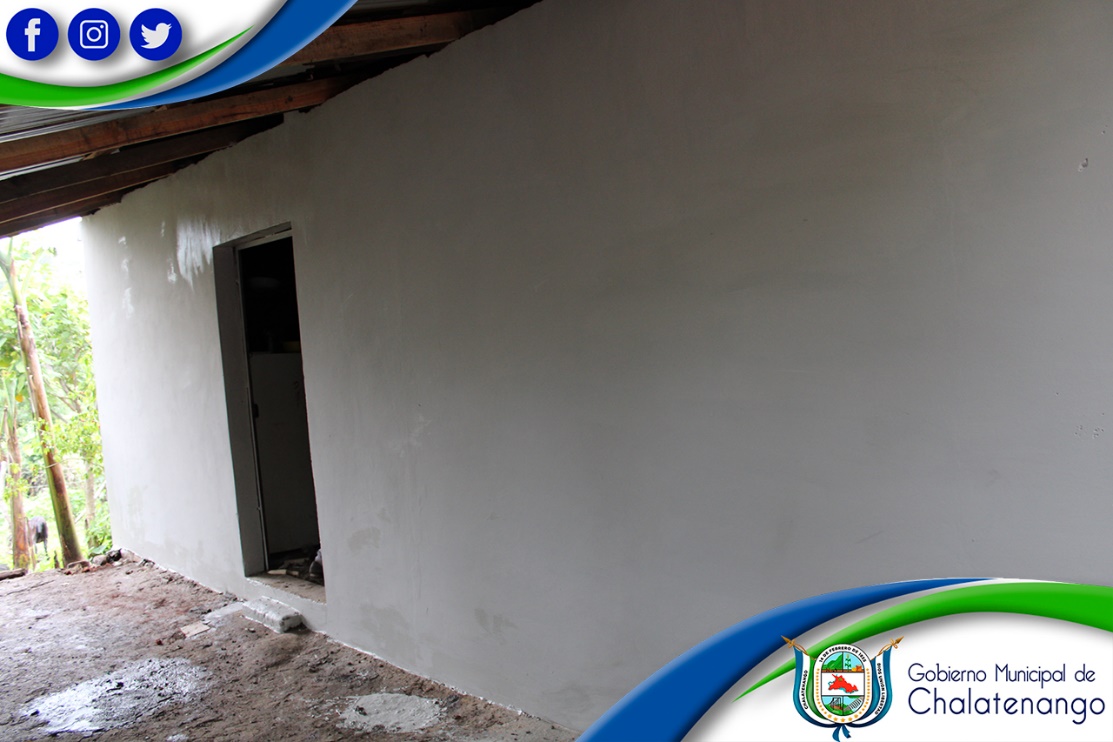 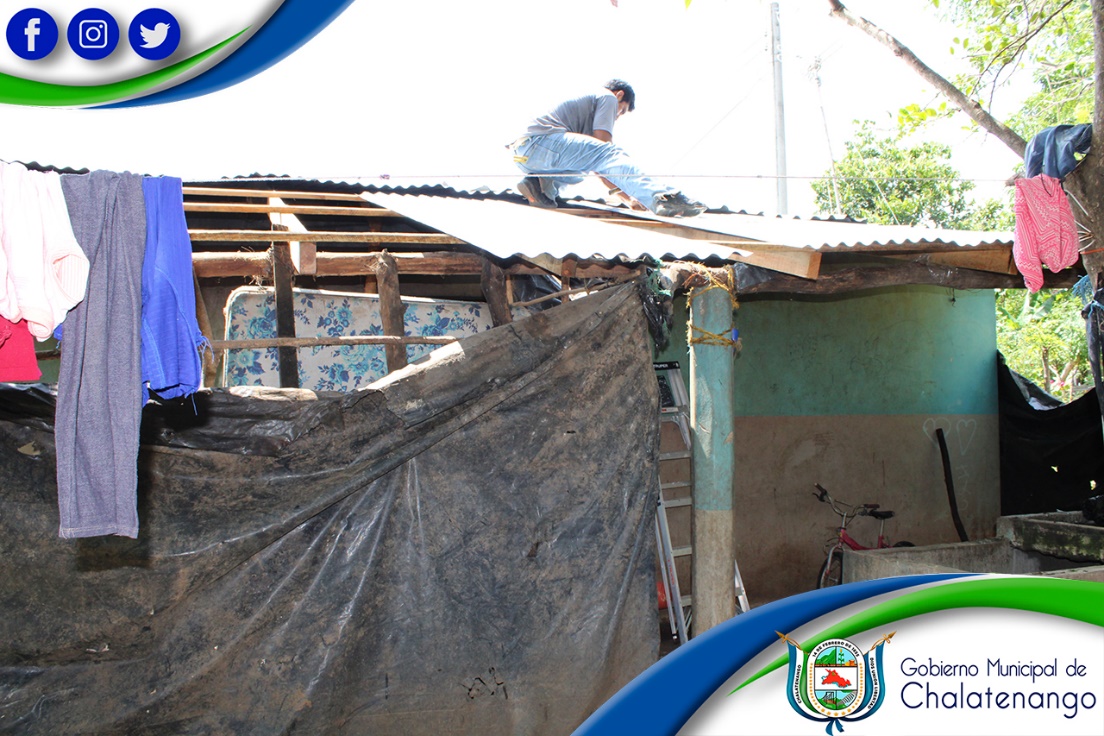 